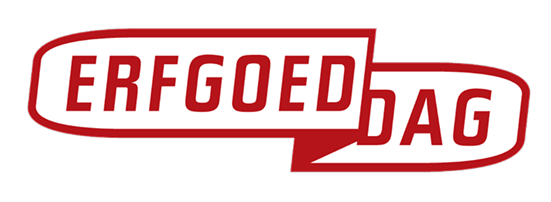 INSCHRIJVINGSFORMULIER ERFGOEDWEEK 25-29 APRIL 2022Thema: ‘Erfgoed maakt school’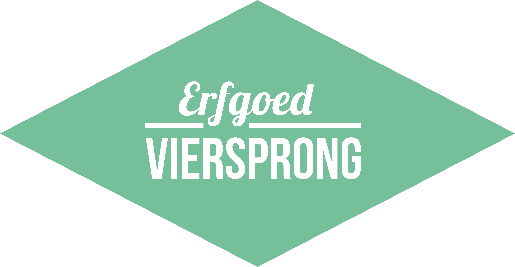 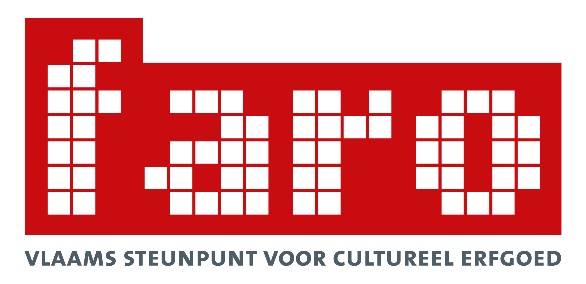 CONTACTGEGEVENS SCHOOL/ORGANISATIECONTACTPERSOON ACTIVITEITERFGOEDRond welk cultureel erfgoed zal je werken? Deze tekst wordt niet gepubliceerd.DEELNEMERSVoor welke klas(sen) organiseer je een activiteit/les? Of doet de hele school mee? BESCHRIJVING ACTIVITEIT (max. 400 tekens)Wat zal je concreet doen? Wat is het thema? Gelinkt aan een vak?(Deze tekst verschijnt na redactie in de lokale communicatie van Erfgoed Viersprong.)TYPE ACTIVITEITDuid aan welk type activiteit/les je zal organiseren (meerdere aanduiden mag)Andere: TIJDSTIPWanneer gaat de activiteit/les door?SAMENWERKINGWerk je met iemand/een organisatie samen? Worden de ouders betrokken? …FOTO & COPYRIGHTBezorg ons per mail een foto en/of het logo van de school. Het beeld wordt gebruikt in de lokale communicatie (brochure, nieuwsbrief, website …) EXTRA INFOWil je nog iets meegeven? Vermeld dat hier.Ik geef toestemming aan Erfgoed Viersprong om de informatie in dit invulformulier en de foto te gebruiken binnen de lokale communicatie (print & digitaal) over Erfgoeddag 2022.Naam Straat & huisnummerPostcodePlaatsTelefoonEmailadresWebsiteNaam VoornaamTelefoonEmailadresDebatDemonstratieEvocatieFietstochtFilmvoorstellingLesLezingMarktOptredenPresentatieRondleidingRondrit / routeSpelTentoonstellingVoorlees- of vertelactiviteitWandelingWorkshopZoektochtCopyright: